厦门大学第八届“中公杯”行政综合能力测试大赛圆满落幕厦大公事 2021-12-05 23:4812月4日晚19:00，厦门大学第八届“中公杯”行政综合能力测试大赛决赛在联兴楼多功能厅举行。本次大赛邀请到了厦门市人力资源和社会保障局处长陈旗、公共事务学院副教授徐国冲、助理教授王荣宇、助理教授姜子莹、中公教育高级讲师李亚君和杨诗筠担任评委，学生处副处长高斌、现代教育技术与实践训练中心副主任刘传尧、公共事务学院党委副书记林盛铨、团委书记徐莹、团委副书记苏毅辉、辅导员李思颖出席观摩。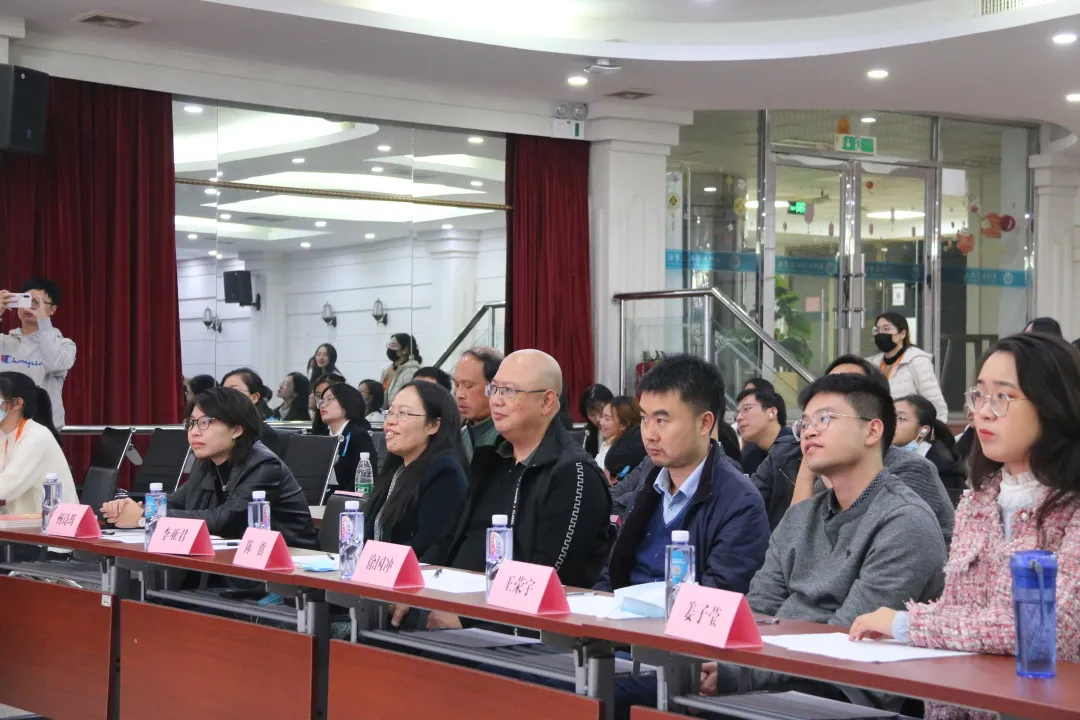 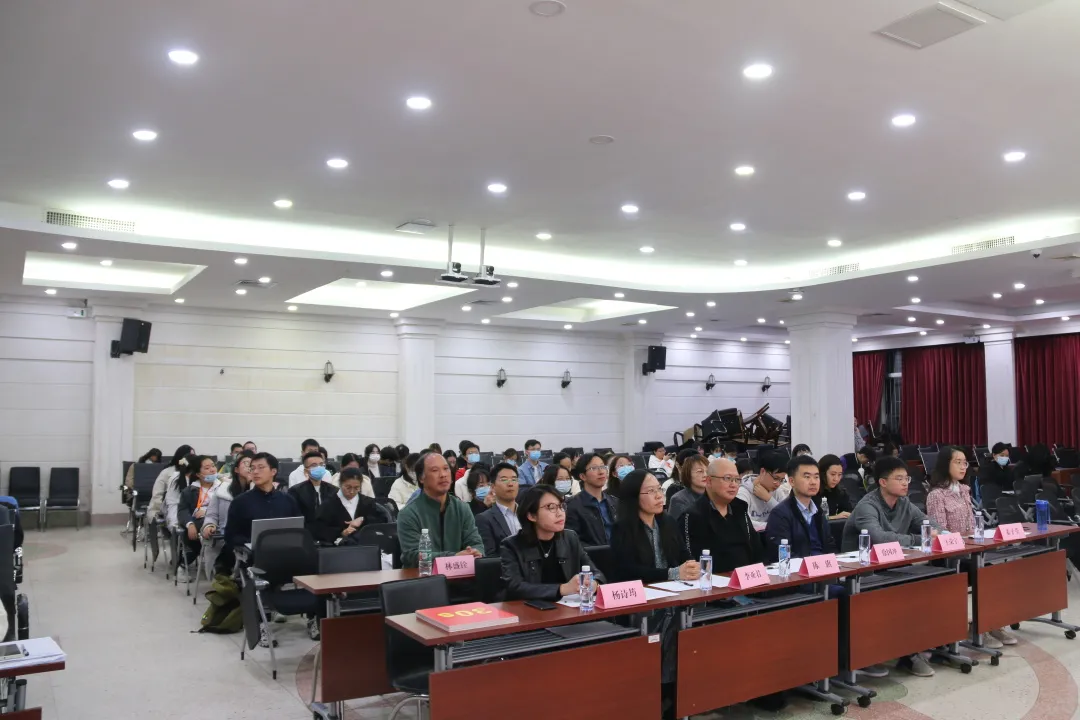 比赛开场，张逸婕、岳峰两位主持人为大家简要介绍了在席评委与嘉宾、参赛选手、以及比赛规则。决赛实行淘汰制和晋级制，分为个人作答、九人抢答和面试模拟三个环节。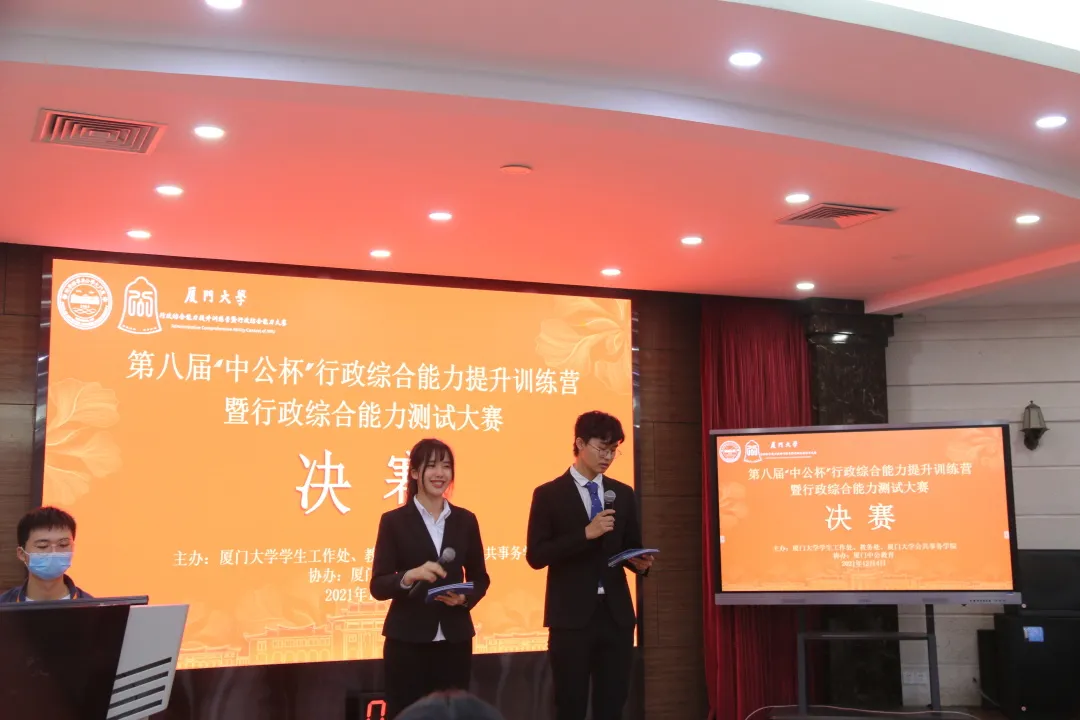 •第一环节，12位选手轮流上台，随机选择题包作答。题目类型模拟国考试题，涉及常识判断、言语理解与表达、数量关系、判断推理、资料分析五大专项知识。数位选手连战皆捷，引得观众连连叫好。第一轮比赛结束后，由于屡次出现同分的状况，又进行了多轮激烈的加试赛，最终选出得分前三的选手直接进入第三轮安全区。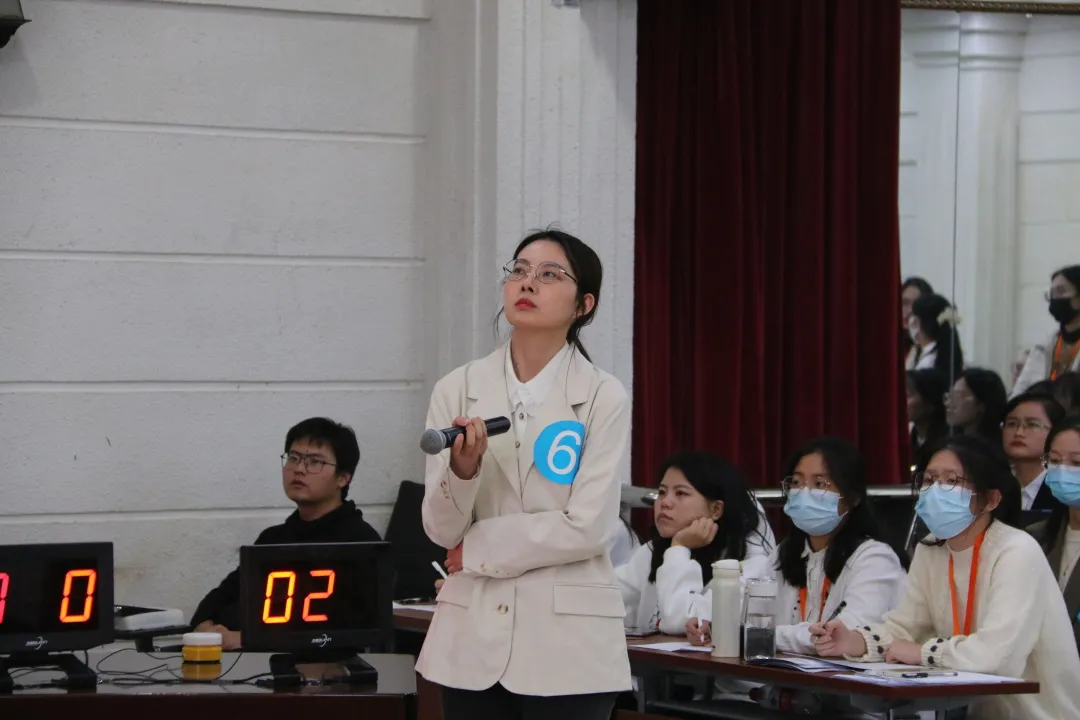 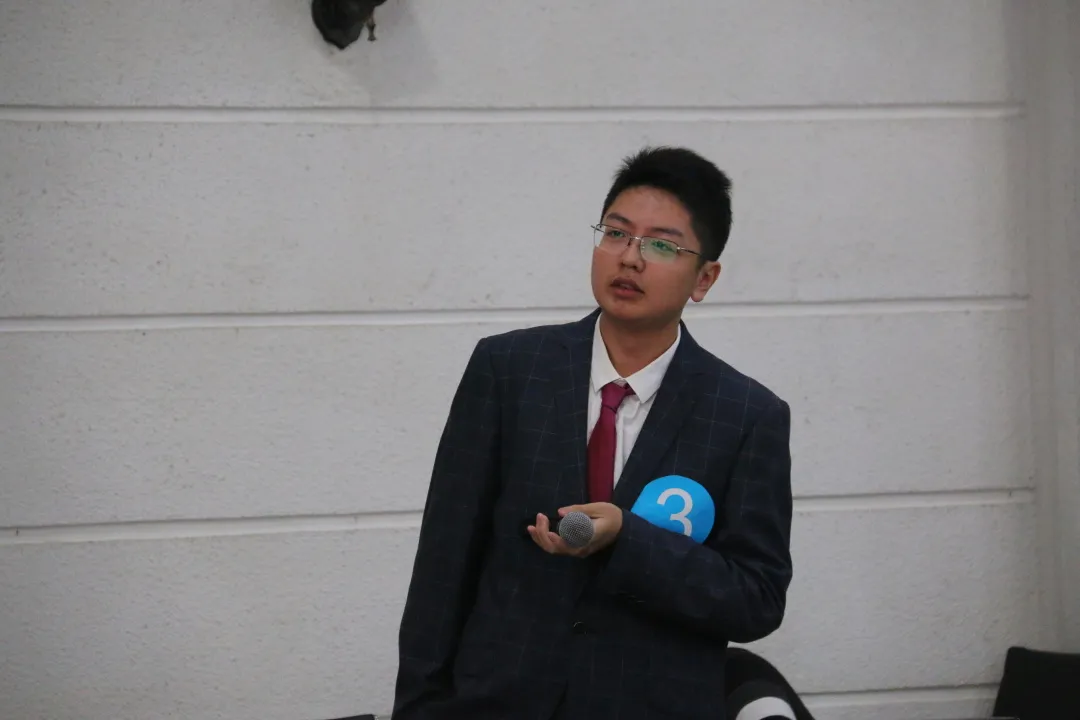 •第二环节，未晋级面试模拟的9位选手通过九人抢答比赛争取进入最终环节的资格。他们随机抽签分为三组，每组分别上场进行抢答比拼。抢答场面激烈火热，揪住了观众的心。经过一番切磋较量，该轮分数排名前三的选手进入最后一轮比赛，其余六名选手获得优胜奖。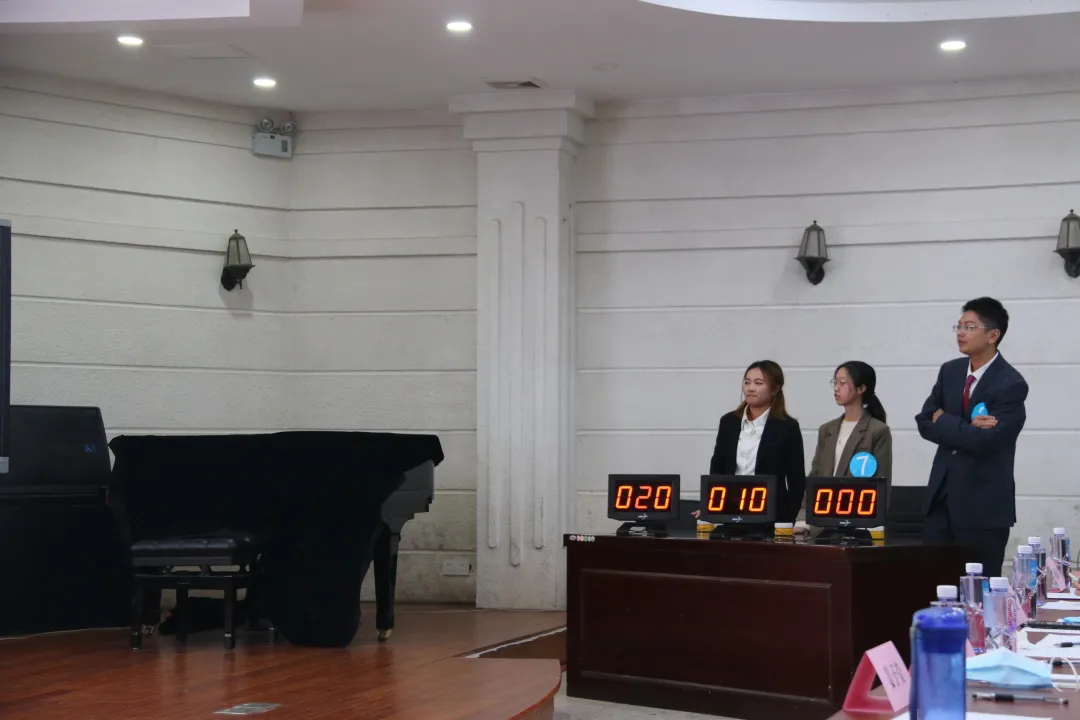 •第三环节，每位选手随机抽取一道模拟公务员面试的题目进行作答。面试题目统一设置题型为对时政的综合分析，其中《后浪》引发年轻人不良心态，以及饭圈乱象等题目引导同学们思考当代年轻人应具备的品质；信息化养老平台、数字政府、县长直播等题目指引同学们探讨信息化数字化对于政府治理的利弊。每个题目都密切关系公务员的工作职责，有利于同学们深入思考、积累经验。选手们各抒己见，自信张扬，让观众们叹服不已。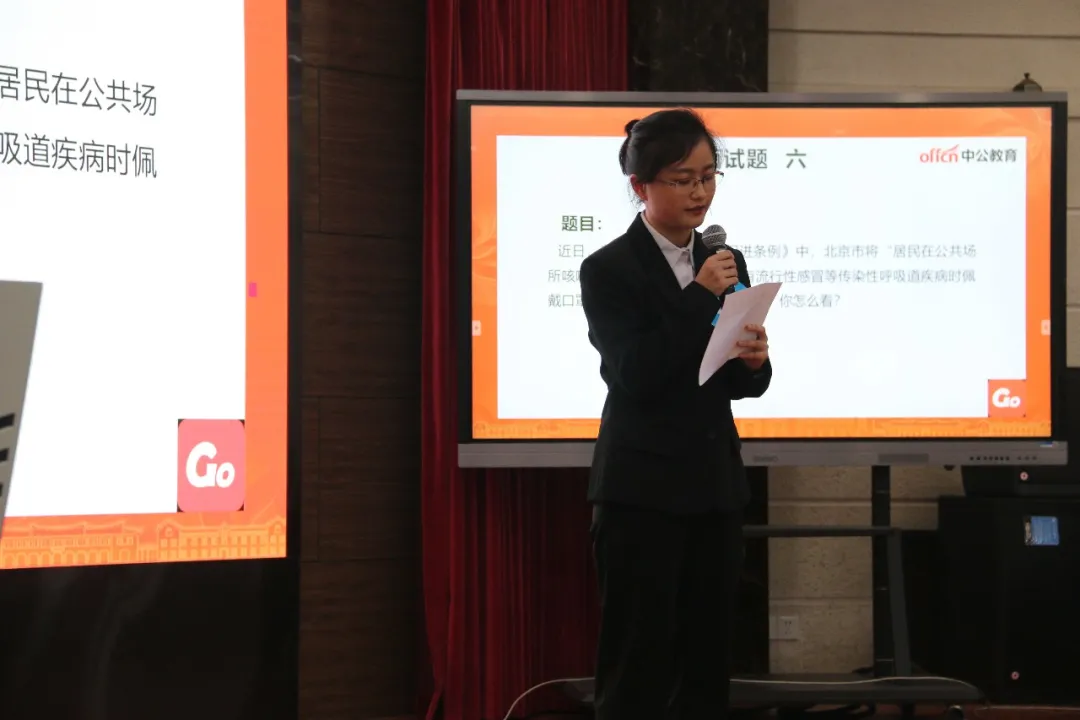 •针对选手的发言，评委老师进行了逐一的点评，对选手们的表述简洁性、语气节奏感、表达逻辑性、思维方式、动作礼仪等作出指导，满满的干货让在场观众都受益匪浅。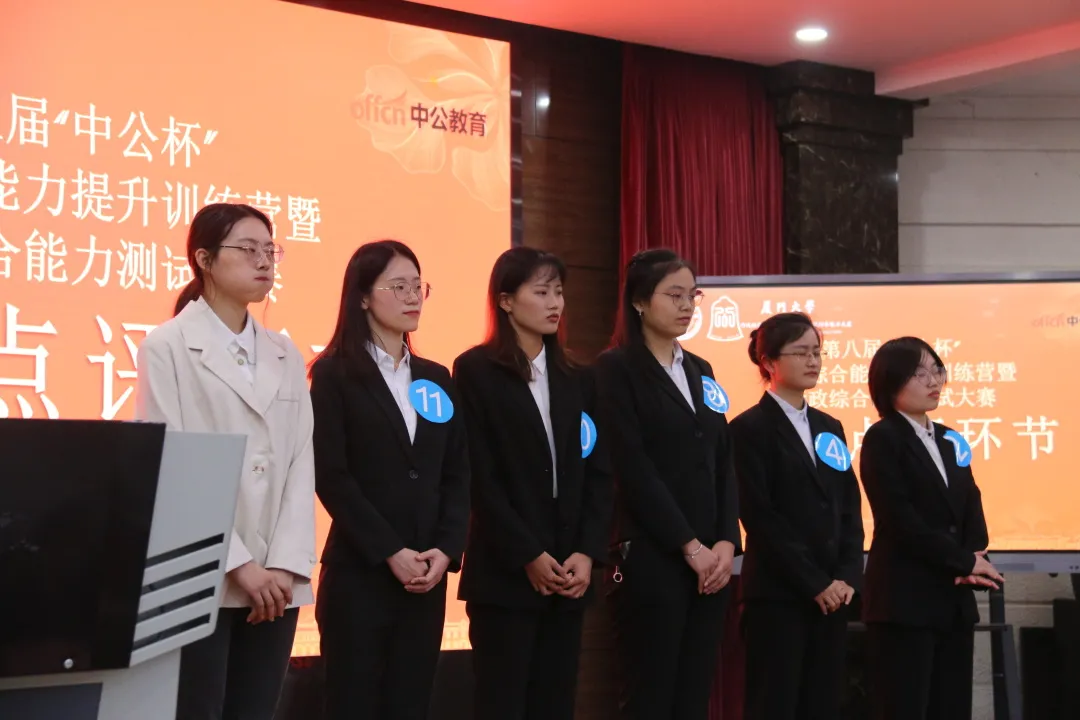 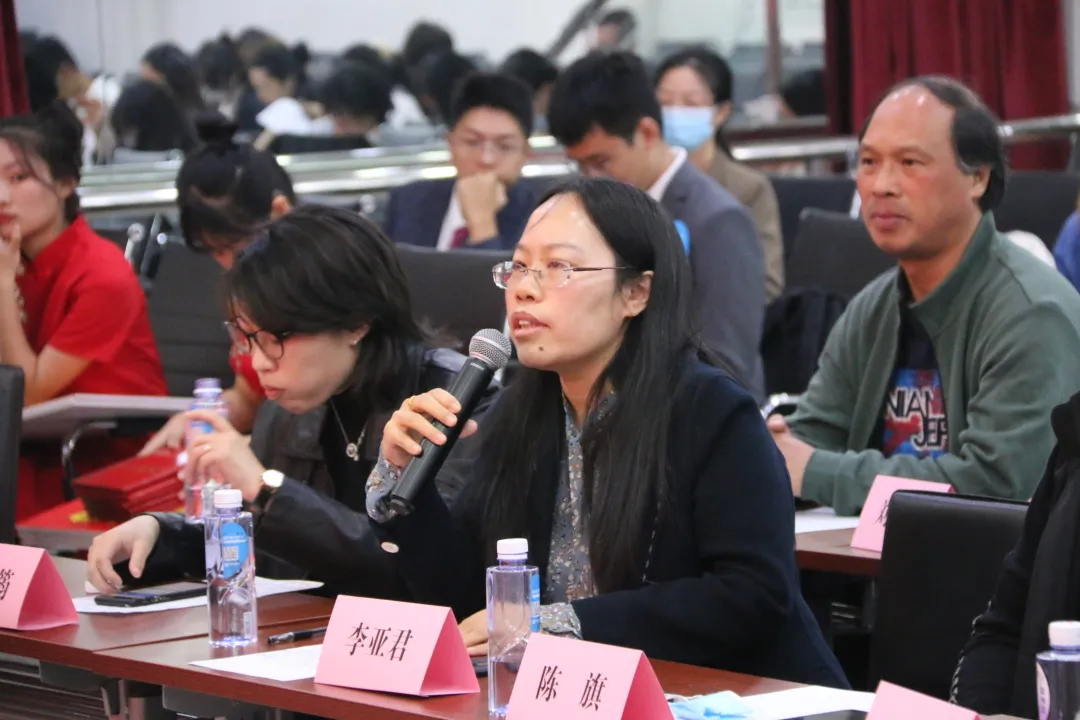 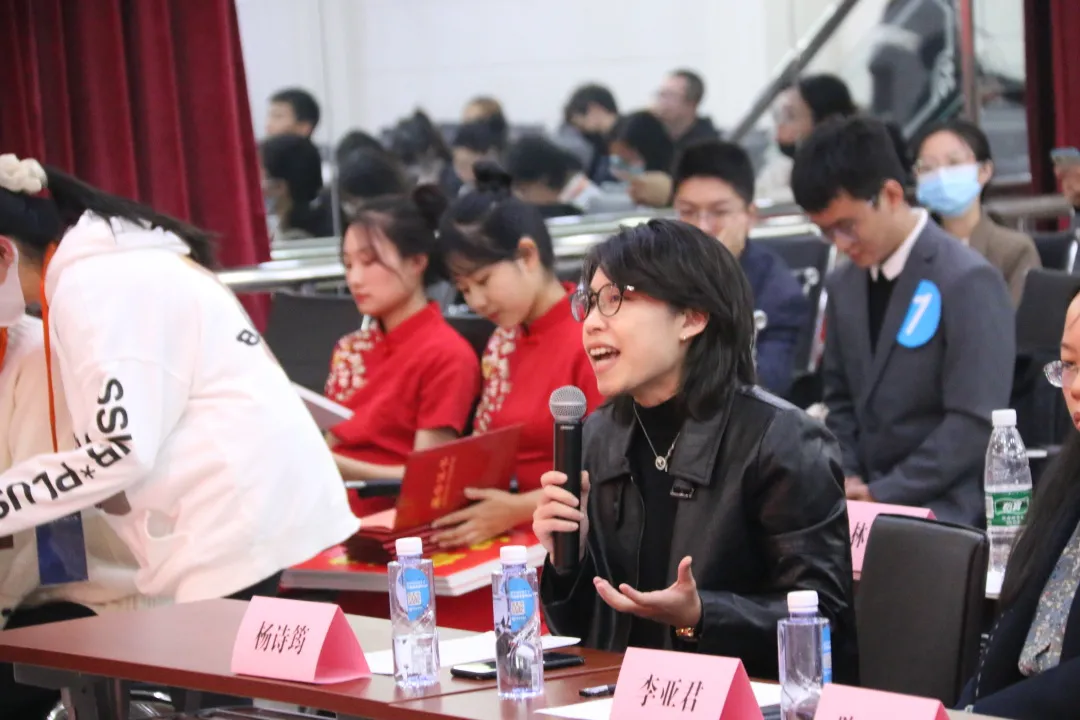 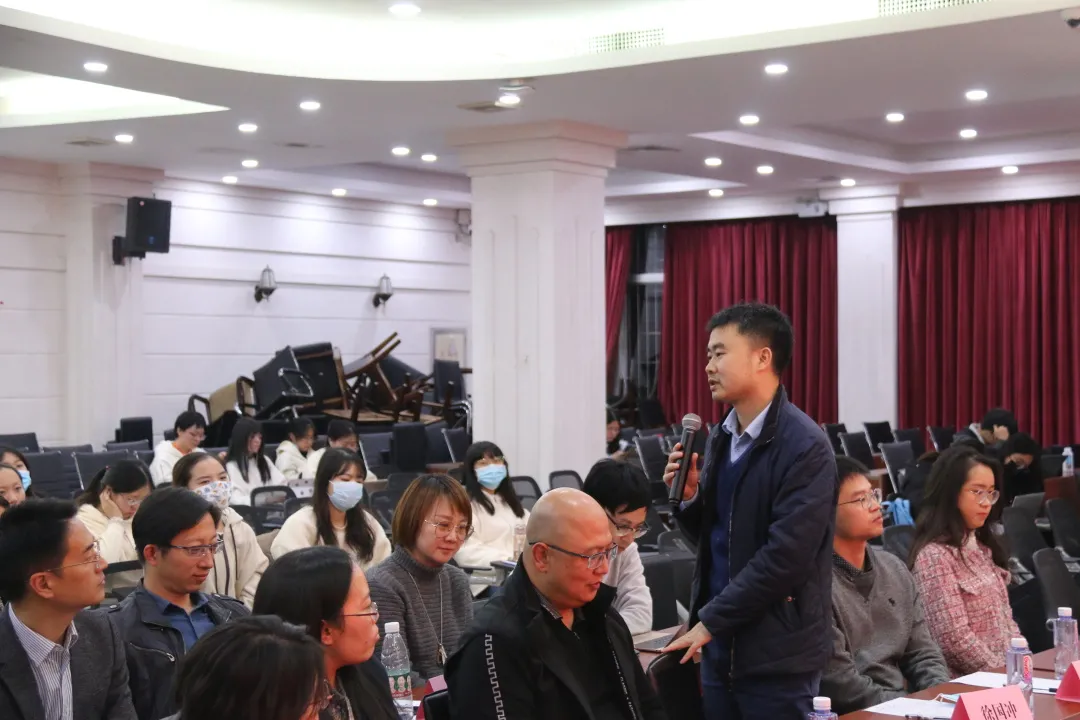 经过激烈的角逐，最后，经济学院洪凯烨荣获一等奖，王亚南经济研究院陈锐、经济学院黄丽获得二等奖，人文学院王晓珺、法学院何静瑶、管理学院陈梅谚获得三等奖，公共事务学院卢宇恒、管理学院牟昭群、刘梦婷、环境与生态学院刘少芬、经济学院方舒茜、徐欣获得优胜奖。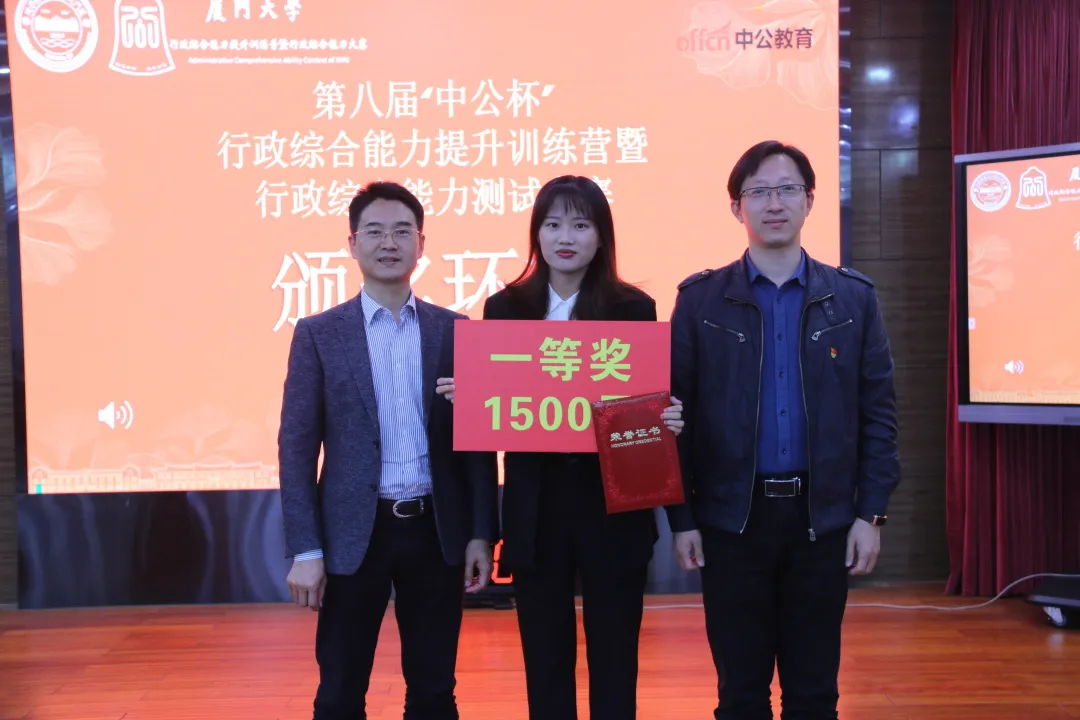 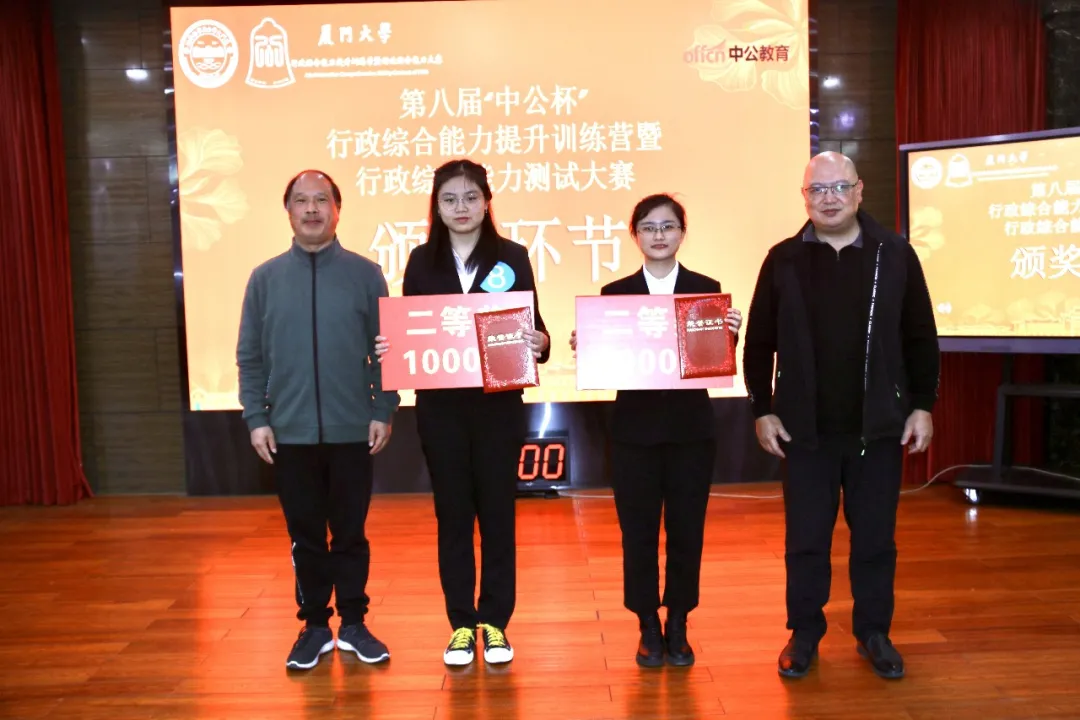 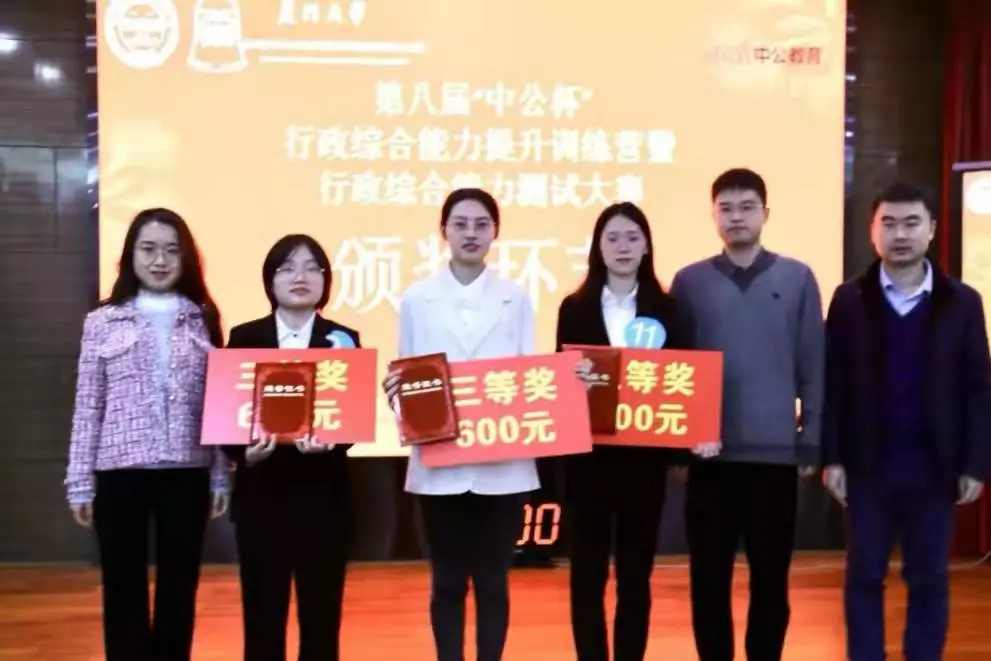 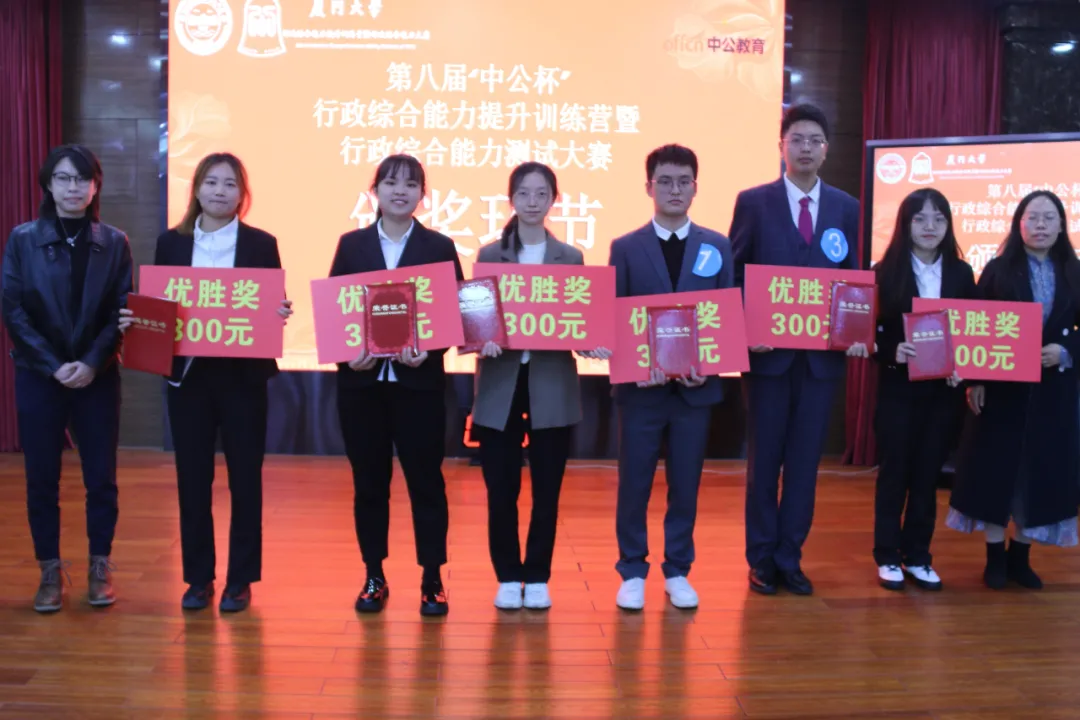 “今日行测挥斥方遒，明日共赴国考征程。”在激烈的比拼中，我们见证了厦大学子丰富扎实的知识储备、灵活机智的应变能力与为人民服务的拳拳报国之心。至此，厦门大学第八届“中公杯”行政综合能力测试大赛圆满结束！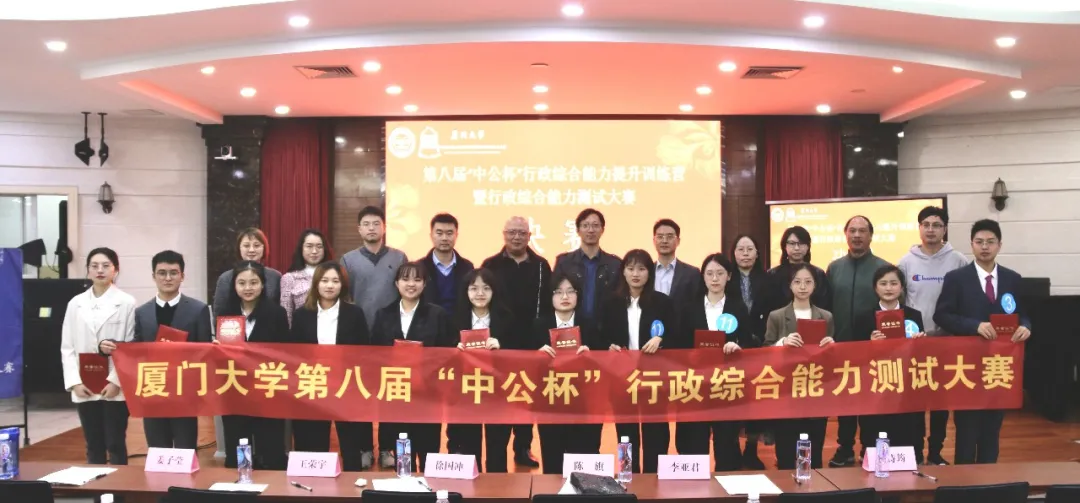 厦门大学公共事务学院本科生团总支学生会宣传部摄影：罗庭帅 年轶凡撰稿：丁奕排版：张凯硕责编：孙怡然 葛延楠